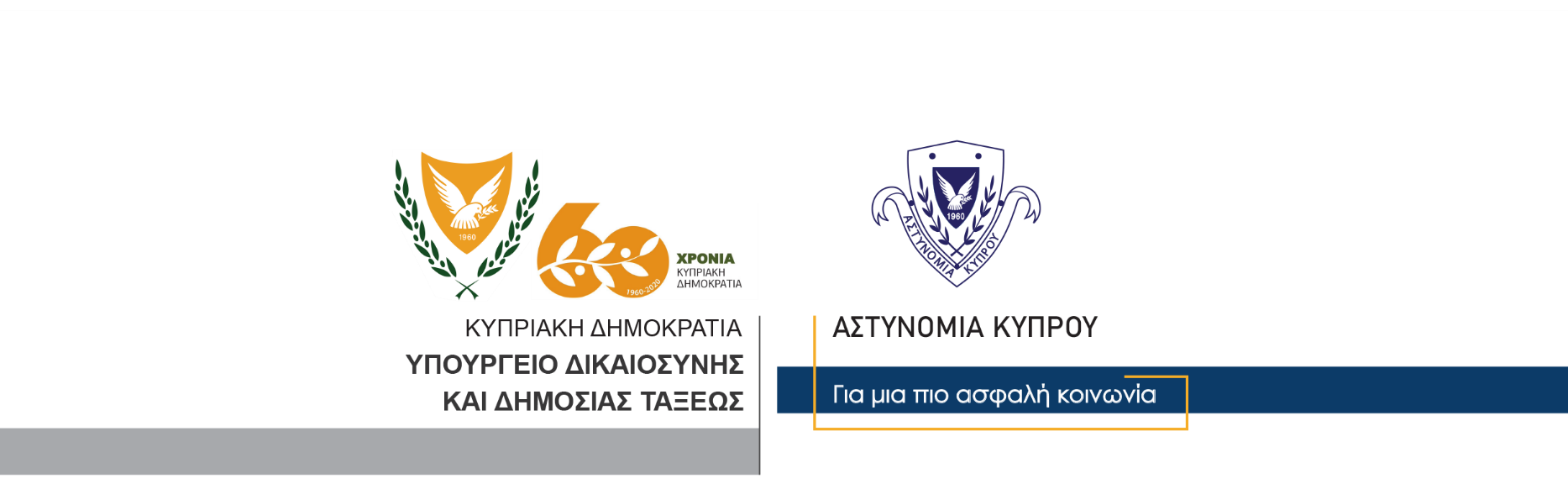     5 Δεκεμβρίου, 2020                                                         Δελτίο Τύπου 2 - Αναφορικά με φόνο εκ προμελέτης – Σύλληψη καταζητούμενων προσώπωνΗ Αστυνομία προχώρησε σήμερα στη σύλληψη δύο προσώπων, ηλικίας 22 και 25 ετών αντίστοιχα, τα οποία καταζητούνταν στο πλαίσιο διερεύνησης υπόθεσης φόνου εκ προμελέτης, που διαπράχθηκε στις 10/04/2020 στην επαρχία Πάφου.Το ΤΑΕ Πάφου συνεχίζει τις εξετάσεις.Κλάδος ΕπικοινωνίαςΥποδιεύθυνση Επικοινωνίας Δημοσίων Σχέσεων & Κοινωνικής Ευθύνης